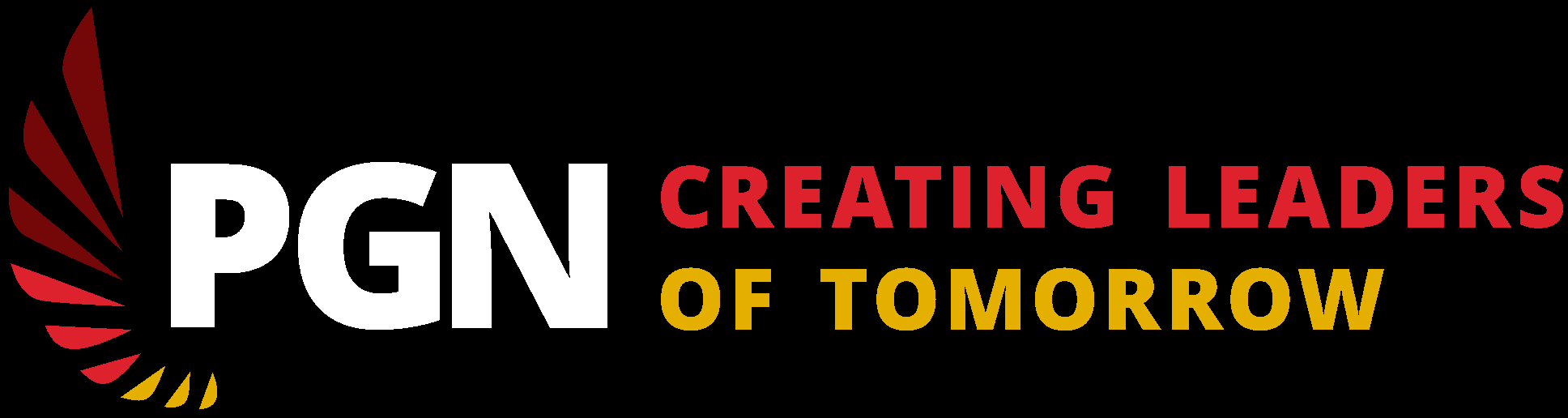 Spring 2023 Closed Recruitment ApplicationInstructions for Submission:The deadline for submission is 8:00 PM on Saturday, January 21, 2023. Applications should be emailed to upenn.pgn.recruitment@gmail.com with the subject line “Recruitment Application- [First Name Last Name]”In addition to the information requested in this application, please email us 1) a copy of your resume, 2) a recent photo of yourself, and 3) a meme/TikTok/joke that best describes you. If you cannot submit by the deadline, please let us know of your circumstances beforehand. Personal & Educational InformationName: Email: Address/Room No.: School(s) at Penn: 	☐ College of Arts and Sciences
	☐ The Wharton School
	☐  School of Engineering and Applied Science
	☐ School of NursingMajor(s)/Minor(s): Expected Graduation Year: General QuestionsPlease limit each response to a maximum of 200 words. What excites you most about joining a business fraternity, specifically PGN?
Was there a conversation with a Brother that you found particularly interesting during the Open Recruitment process? Why?What is something that you’re extremely passionate about (doesn’t have to be professional) and why?
Plan out an ideal date with one of the recruitment chairs!
Please list other extracurricular activities in which you are involved in on campus, and the weekly time commitment for each (this includes athletics, clubs, jobs, etc.). Additional DetailsPlease list ALL of your availabilities from Monday, January 23 to Friday, January 27, from 9:00AM to 11:00PM.